Smlouva o poskytování sociální služby osobní asistence(uzavřená dle zákona č. 108/2006 Sb., o sociálních službách a zákona 89/ 2012 Sb., občanského zákoníku., ve znění pozdějších předpisů)  Smluvní strany:Název: Maltézská pomoc, o. p. s.Adresa: Lázeňská 2, 118 00 Praha 1IČO: 26708451Zastoupená: Mgr. Radka Vališková(dále jen „poskytovatel“)aKlient:Jméno a příjmení: ………………………………………………………………………………………….Datum narození: …………………………………………………………………………………………...Trvalé bydliště, PSČ: ………………………………………………………………………………………Adresa, na níž bude služba poskytována: ………………………………………………………………….Telefon:……………………………………………………………………………………………………..E-mail: …………………...………………………………………………………………………………...(dále jen „klient“)V případě zastoupení:zákonným zástupcem, paní/panem………..…………………………………………………………..……….………………,trvalé bydliště…………………………………………………………...……………………………..,zástupcem na základě plné moci ze dne ………..….., paní/panem…………….………………….....,trvalé bydliště……..…………………………………………………………...………………….…...,zástupcem členem domácnosti na základě rozhodnutí soudu ze dne…………………………...…...,č.j……………………...…, paní/panem…..………………………………………………….……….,trvalé bydliště…....…………………………………………...……………………………….……….,opatrovníkem na základě rozhodnutí soudu ze dne…………………, č. j…...……………..…….…,paní/panem………..……………………………………………………………………………...……,trvalé bydliště………..……………………………………………………………………………..…,obecním úřadem obce s rozšířenou působností podle ustanovení § 91 odst. 6 zákona č. 108/2006 Sb., o sociálních službách, ve znění pozdějších předpisů, na základě lékařského posudku ze dne ……………….., a to paní/panem………………...……..………………………………………….…,trvalé bydliště…………………………………………………………………………………………..(dále jen “zastupující”)I. Druh a rozsah poskytování sociální službyPředmětem této Smlouvy je poskytování sociální služby osobní asistence podle § 39 zákona č. 108/2006 Sb., o sociálních službách, ve znění pozdějších předpisů.Poskytovatel zajišťuje poskytování základních činností a základního sociálního poradenství. V rámci služby jsou zajišťovány tyto základní činnosti:a) pomoc při zvládání běžných úkonů péče o vlastní osobu:1. pomoc a podpora při podávání jídla a pití,2. pomoc při oblékání a svlékání včetně speciálních pomůcek,3. pomoc při prostorové orientaci, samostatném pohybu ve vnitřním i vnějším prostoru,4. pomoc při přesunu na lůžko nebo vozík,b) pomoc při osobní hygieně:1. pomoc při úkonech osobní hygieny,2. pomoc při použití WC,c) pomoc při zajištění stravy:pomoc při přípravě jídla a pití,d) pomoc při zajištění chodu domácnosti:1. pomoc s úklidem a údržbou domácnosti a osobních věcí,2. nákupy a běžné pochůzky,e) výchovné, vzdělávací a aktivizační činnosti:1. pomoc a podpora rodině v péči o dítě,2. pomoc při obnovení nebo upevnění kontaktu s rodinou a pomoc a podpora při dalších aktivitách podporujících sociální začleňování osob,3. pomoc s nácvikem a upevňováním motorických, psychických a sociálních schopností a dovedností,f) zprostředkování kontaktu se společenským prostředím: 1. doprovázení do školy, školského zařízení, zaměstnání, k lékaři, na zájmové a volnočasové aktivity, na orgány veřejné moci a instituce poskytující veřejné služby a doprovázení zpět,g) pomoc při uplatňování práv, oprávněných zájmů a při obstarávání osobních záležitostí:1. pomoc při komunikaci vedoucí k uplatňování práv a oprávněných zájmů,2. pomoc při vyřizování běžných záležitostí.Konkretizace rozsahu poskytovaných činností je uvedena v Individuálním plánu péče klienta (IPP) – příloha smlouvy č. 1., který dle dalších ustanovení této Smlouvy dále specifikuje: osobní/individuální cíl, rozsah činností a způsob jejich poskytnutí, místo a čas jejich poskytování. Dané skutečnosti jsou také v rámci IPP průběžně aktualizovány. Klient má právo požádat o změnu rozsahu, času a místa poskytovaných činností. Poskytovatel je povinen mu v této žádosti na základě vzájemné dohody vyhovět, pokud mu v tom nebrání kapacitní důvody nebo další ustanovení této Smlouvy. Poskytovatel může odmítnout poskytování takové činnosti nebo úkonu, které si klient dokáže učinit sám nebo prostřednictvím běžně dostupných služeb.II. Místo a čas poskytování sociální službyPoskytovatel zajišťuje poskytovanou sociální službu 24 hodin denně.Výjimkou z doby zajišťování poskytování sociální služby jsou případy, kdy nastanou nouzové a havarijní situace, a to po nezbytně nutnou dobu (nouzové a havarijní situace jsou definovány především v Informační uživatelské příručce řešení základních situací vzniklých při poskytování služby). Dále činnosti jako základní sociální poradenství, koordinace osobní asistence a pomoc při komunikaci vedoucí k uplatňování práv a oprávněných zájmů jsou zajišťovány v pracovních dnech v čase od 9:00 do 15:00, pokud se poskytovatel a klient dále nedohodnou jinak.Konkrétní čas poskytování sociální služby klientovi může být dále specifikován v IPP klienta.Poskytování sociální služby je zajišťováno pouze na území hlavního města Prahy. Služba je poskytována v domácnosti klienta na adrese uvedené v záhlaví této Smlouvy nebo na jiných místech v přirozeném sociálním prostředí klienta, pokud se na této skutečnosti klient a poskytovatel dohodnou, a to především v rámci IPP.III. Úhrada za poskytování sociální službyKlient se podílí úhradou na nákladech poskytované sociální služby. Klient je povinen zaplatit úhradu za poskytnutí činnosti ve výši stanovené v Ceníku osobní asistence Maltézská pomoc, o. p. s., který je nedílnou součástí této Smlouvy (jako příloha č. 3). Úhrada stanovená v Ceníku osobní asistence Maltézská pomoc, o. p. s. se u základních činností hodinově vždy poměrně krátí v návaznosti na rozsah času nezbytného k zajištění úkonů.Klient může nasmlouvanou základní činnost odhlásit tak, aby mu nebyla zaúčtována, avšak vždy nejdéle do 10:00 dva dny přede dnem, kdy má být daná činnost poskytnuta. Pokud není základní činnost řádně odhlášená, uhradí klient úhradu ve výši podle skutečně spotřebovaného času na zajištění dané činnosti nastaveného dle IPP. Úhrada není ze strany klienta hrazena v případě, kdy nemohl danou činnost odhlásit z důvodu náhlé hospitalizace.Klient je povinen uhradit úhradu, a to do 20. dne měsíce následujícího po měsíci, za který úhrada náleží, a to:Vyúčtování podle předešlého odstavce vždy obsahuje počet hodin poskytnuté podpory a pomoci za dané období, včetně celkové výše úhrady. Pokud by klient nesouhlasil s výší úhrady, může poskytovatele požádat o předložení podrobnějšího vyúčtování. Poskytovatel předloží podrobnější písemné vyúčtování klientovi do 15 dnů od podání jeho žádosti. Poskytovatel může jednostranně zvýšit úhradu za poskytování sociální služby na základě zvýšení nákladů na její zajištění či snížení finančních prostředků zajišťujících její provoz. Tuto skutečnost může realizovat, tak aby byla platná, následujícím způsobem:vždy od prvního měsíce pololetí (od 1. 1., 1. 7. daného roku)nově stanovená výše úhrady nesmí překračovat výši úhrady stanovenou v rámci platných právních předpisů,poskytovatel musí danou skutečnost písemně oznámit klientovi a předat mu nově platný Ceník osobní asistence Maltézská pomoc, o.p.s. nejdéle do posledního dne (včetně) předcházejícího pololetí před pololetím, ve kterém dojde ke zvýšení úhrady.IV. Vnitřní pravidla a ochrana osobních údajů Klient souhlasí s tím, že mu byla předána (buď již při jednání se zájemcem o službu, nebo při seznamování s touto Smlouvou) pravidla poskytovatele uvedená v Informační uživatelské příručce řešení základních situací vzniklých při poskytování služby a byl s nimi seznámen. Klient se také zavazuje pravidla v ní uvedená dodržovat.Klient byl informován, že jeho osobní údaje jsou shromažďovány a zpracovávány v souladu s Nařízením Evropského parlamentu a Rady (EU) 2016/679 o ochraně fyzických osob v souvislosti se zpracováním osobních údajů (obecné nařízení o ochraně osobních údajů neboli GDPR) a souvisejícího zákona č. 110/2019 Sb., o zpracování osobních údajů a doprovodného zákona č. 111/2019 Sb., kterým se mění některé zákony v souvislosti s přijetím zákona o zpracování osobních údajů, ve znění pozdějších předpisů a na základě zvláštních zákonů (především zákona č. 108/2006 Sb., o sociálních službách, ve znění pozdějších předpisů), tedy bez potřeby jeho souhlasu. Klient dále prohlašuje, že byl seznámen s tím, v jakém rozsahu, po jakou dobu a pro jaký účel budou jeho osobní a citlivé údaje zpracovány, kdo a jakým způsobem bude osobní údaje zpracovávat a komu mohou být osobní či citlivé údaje zpřístupněny, jakožto i o dalších právech.Poskytovatel se zavazuje nakládat s údaji především ve prospěch klienta a v souladu se zákonem č. 101/2000 Sb., o ochraně osobních údajů, ve znění pozdějších předpisů.Klient souhlasí s tím, že o něm bude vedena osobní dokumentace. Osobní dokumentace klienta je majetkem poskytovatele, a to za účelem prokázání skutečností důležitých pro dodržování povinností podle zákona č. 108/2006 Sb., o sociálních službách, ve znění pozdějších předpisů. V. Možnosti ukončení SmlouvyPoskytovatel a klient se mohou dohodnout na ukončení této Smlouvy. Tato dohoda o ukončení musí být sjednána v písemné podobě.Smlouvu lze též kdykoliv, bez udání důvodu, vypovědět ze strany klienta, a to pouze v písemné formě. Výpovědní lhůta činí 14 kalendářních dnů a počíná plynout od data doručení poskytovateli.Dohoda o ukončení této Smlouvy nebo výpověď ze strany klienta může být učiněna ústně pouze v případě, kdy uzavření dohody nebo podání výpovědi v písemné podobě podle předešlých odstavců je vzhledem k schopnostem klienta obtížné realizovat (např. hospitalizace v nemocnici). Tato skutečnost je zapsána do dokumentace klienta.Poskytovatel může smlouvu o poskytování sociální služby písemně vypovědět, a to z těchto důvodů:jestliže dojde k hrubému porušení povinností vyplývajících z této Smlouvy a Informační uživatelské příručky řešení základních situací vzniklých při poskytování služby; za hrubé porušení se považuje zejména nezaplacení úhrady podle této Smlouvy za dobu dvou měsíců (nemusí se jednat o dva měsíce po sobě jdoucí),jestliže klient opakovaně i po písemném upozornění poruší ustanovení této Smlouvy nebo Informační uživatelské příručky řešení základních situací vzniklých při poskytování služby; za opakované porušení je považováno porušení nejméně třikrát,nedostatek finančních prostředků na poskytování sociálních služeb, v jehož důsledku bude muset dojít k omezení nebo zrušení sociální služby poskytované podle této Smlouvy.Výpovědní lhůta podle předešlého odstavce činí 14 dní a počíná plynout ode dne doručení této výpovědi klientovi (případně jeho opatrovníkovi). Tímto nejsou dotčena další ustanovení o doručování podle této Smlouvy (především odstavec 7 tohoto článku).Smlouva pozbývá automaticky platnosti v případě:jestliže klient po dobu 2 měsíců po sobě jdoucích nevyužívá poskytování základních činností. Tato lhůta počíná plynout dnem následujícím po dni, kdy naposledy službu využil, pokud se na tomto neposkytnutí služby (např. z důvodu hospitalizace) poskytovatel a klient nedohodli. Smlouva pozbývá platnosti posledním dnem dané lhůty.jestliže dojde k ukončení registrace poskytované sociální služby nebo změně místa/míst, na kterém jsou služby poskytovány. V den, kdy dojde k ukončení poskytování sociální služby nebo ke změně místa poskytování služby, pozbývá smlouva platnosti.Smluvní strany se dohodly, že poskytovatel může klientovi jakékoli písemnosti zasílat na adresu uvedenou v čl. II. této smlouvy jako místo poskytování sociální služby klientovi (domácnost), pokud klient poskytovateli písemně nesdělí jinou doručovací adresu. Tím není dotčeno právo poskytovatele doručovat klientovi písemnosti na jinou adresu, pokud se poskytovatel domnívá, že na této adrese může být klient zastižen. Písemnosti, které si klient nepřevezme, přestože mu byly zaslány v souladu s tímto článkem, se budou považovat za doručené k pátému dni ode dne, kdy by si klient tyto písemnosti mohl převzít. Smlouva je s okamžitou platností ukončena v případě úmrtí klienta.VI. Závěrečná ustanoveníTato smlouva a její přílohy byly vypracovány ve dvou stejnopisech s platností originálu, z nichž každá ze smluvních stran obdrží po jednom (1) vyhotovení.Jakékoliv změny a doplnění této smlouvy mohou být učiněny písemnou formou, po shodě mezi smluvními stranami, pokud výše není uvedeno jinak.Smluvní strany prohlašují, že tato smlouva byla sepsána na základě jejich svobodné vůle a na důkaz toho připojují své podpisy.Přílohy této smlouvy:Příloha č. I. – Individuální plán péče klienta,Příloha č. II. – Informační uživatelská příručka řešení základních situací vzniklých při poskytování služby,Příloha č. III. – Ceník osobní asistence Maltézská pomoc, o. p. s.Smlouva je uzavírána na dobu určitou s účinností od …….…….. do………………..V Praze dne ………………………………………………………….   			……………………………….Podpis klienta					                    Podpis koordinátora osobní asistence………………………………..Podpis zastupujícího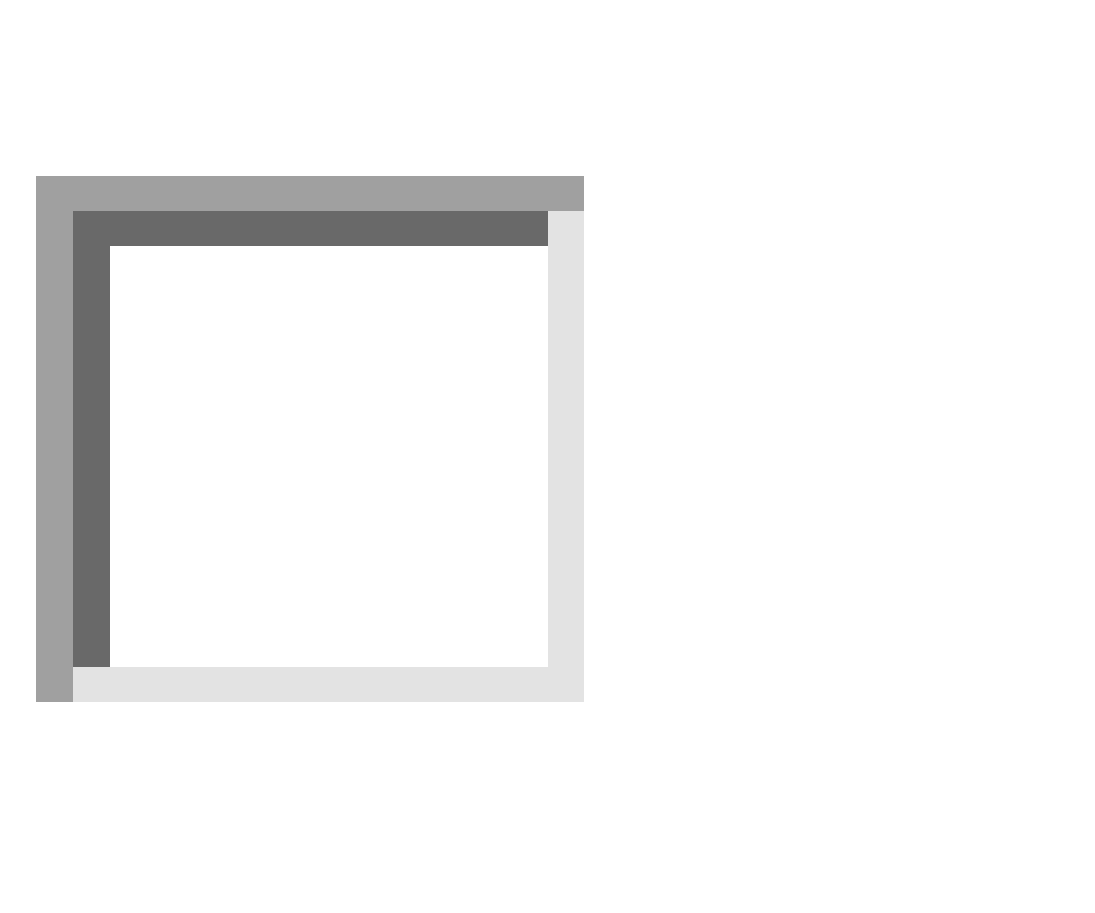 Osobně zaměstnanci poskytovatele, a to ve výši dle vyúčtování, které je zapsáno na příjmový pokladní doklad. Originál příjmového pokladního dokladu obdrží vždy klient.Osobně zaměstnanci poskytovatele, a to ve výši dle vyúčtování, které je zapsáno na příjmový pokladní doklad. Originál příjmového pokladního dokladu obdrží vždy klient.Platbou na účet č. 5333322/0800; pod variabilním symbolem VS: …………….., a to ve výši uvedené v písemném vyúčtování, které je vystaveno poskytovatelem do 10. dne následujícího měsíce po měsíci, za nějž vyúčtování náleží. Vyúčtování je doručováno:Platbou na účet č. 5333322/0800; pod variabilním symbolem VS: …………….., a to ve výši uvedené v písemném vyúčtování, které je vystaveno poskytovatelem do 10. dne následujícího měsíce po měsíci, za nějž vyúčtování náleží. Vyúčtování je doručováno: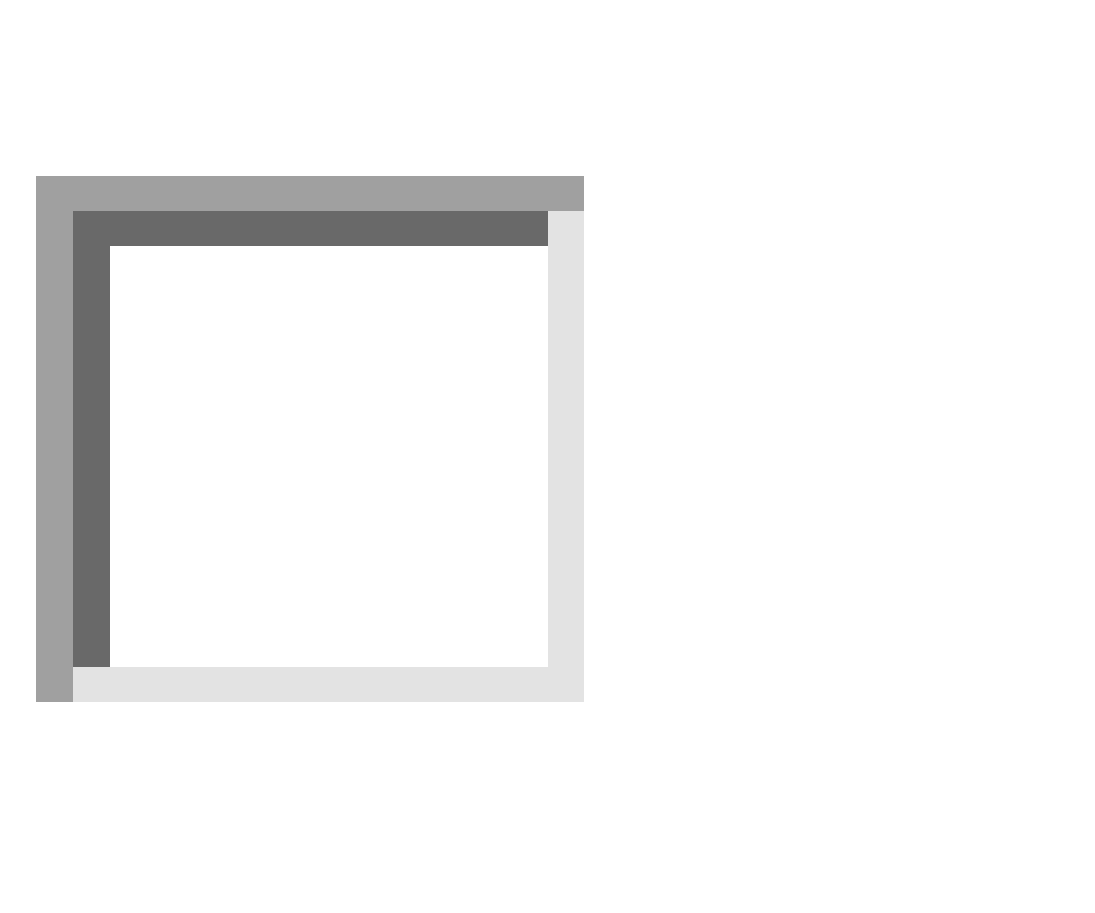 elektronicky na e-mail: písemně na adresu klienta uvedenou v záhlaví této smlouvy.na telefonní číslo: